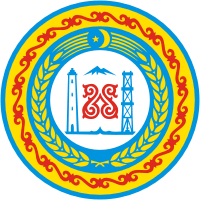 АДМИНИСТРАЦИЯШАТОЙСКОГО МУНИЦИПАЛЬНОГО РАЙОНАЧЕЧЕНСКОЙ РЕСПУБЛИКИПРОТОКОЛпланового совещания у главы администрацииШатойского муниципального района  Ш.Ш. Чабагаеваот « 02 »  04.  2019 года                   с. Шатой                                                        № 07ПРИСУТСТВОВАЛИ:1. Первый заместитель главы администрации Шатойского муниципального района М.М. Басханов. 2. Заместители главы администрации Шатойского муниципального района Х.А. Демильханова, И.З. Капланов, Саидов А.А., начальники отделов  администрации района, главы администраций сельских поселений, руководители организаций и учреждений  района.ПОВЕСТКА ДНЯ:1. Общественно-политическая и социально-экономическая обстановка в Шатойском муниципальном районе.Докладчики:  ОМВД России в Шатойском районе Чеченской Республики,                          главы администраций сельских поселений района.2. О работе  ООО «Родник» Шатойского муниципального района по благоустройству и санитарной очистке территории района. Докладчик: директор ООО «Родник» Шатойского муниципального района Ацаламов М.М. 3. О работе администрации Борзойского сельского поселения. Докладчик: глава администрации Борзойского сельского поселения Евсултанов Х.У.                      4. О работе филиала ГБУ «Республиканская ветеринарная станция» по Шатойскому району Докладчик: директор филиала ГБУ «Республиканская ветеринарная станция» по Шатойскому району Башаев Х.Ш. 5. О ходе исполнения протокольных поручений, Главы Чеченской Республики, Председателя Правительства Чеченской Республики, Руководителя Администрации Главы и Правительства Чеченской Республики и главы администрации Шатойского муниципального района.Докладчик: начальник общего отдела администрации района С.М. Джангириева.6. Прочие вопросы.11. СЛУШАЛИ:        Об общественно-политической и социально-экономической обстановке на территории Шатойского муницпального района. Глав администраций сельских поселений, представителя отдела МВД Росс в Шатойском районе Чеченской Республики.ВЫСТУПИЛИ:         С короткими (устными) отчетами выступили главы администраций сельских поселений, представитель ОМВД России по Шатойскому району ЧР, по их словам в настоящее время на подведомственных им территориях обстановка стабильная и контролируется местными властями и правоохранительными органами.РЕШИЛИ:1.1. Принять к сведению устную информацию глав администраций сельских поселений и представителя правоохранительных органов района об общественно-политической и социально-экономической обстановке в Шатойском муниципальном районе.2. СЛУШАЛИ:О работе  ООО «Родник» Шатойского муниципального района по благоустройству и санитарной очистке территории района. Директора ООО «Родник» Шатойского муниципального района Ацаламова М.М. (отчёт прилагается).       Ацаламов М.М. подробно изложил весь объём проведённых его предприятием работ в Шатойском районе. В частности в районе по его словам, были отремонтированы водопроводные линии с заменой ветхих труб, ликвидированы более 150 прорывов, очищены водопроводные трубы и более 30 водяных колодцев и резервуаров.        Произведена замена 10 запорных арматур и глубинного насоса и т.п., сообщил также, что в 2018 г. с населением заключены 320 договоров на поставку воды и несколько сот договоров на вывоз твёрдых бытовых отходов. По всем этим позициям заключены соответствующие соглашения с юридическими лицами.       В ходе обсуждения отчёта ООО «Родник», глава администрации района Ш.Ш. Чабагаев выразил недовольство их деятельностью в связи с тем, что они до сих пор не нашли общий язык с фирмой «Оникс», занимающейся вопросами ЖКХ, из-за чего страдает весь район. Он сказал, что необходимо в срочном порядке наладить взаимодействие с «Ониксом» и в должной форме вести работу районной коммунальной службы.2РЕШИЛИ:2.1. Принять к сведению отчёт директора ООО «Родник» Ацаламова М.М. 2.2. Наладить взаимодействие с «Ониксом» и в должной форме проводить работу районной коммунальной службой.Исполнитель: директор ООО «Родник» Шатойского района Ацаламов М..М.3. СЛУШАЛИ: О работе администрации Борзойского сельского поселения Главу администрации Борзойского сельского поселения Евсултанова Х.У.      Евсултанов Х.У. в своём отчёте за истекший год подчеркнул, что им как главой администрации сельского поселения проводится весь комплекс работ и мероприятий, которые входят в круг его обязанностей.       Он озвучил статистику, которая дало представление о социально-экономическом развитии села. Также сообщил о регулярно проводимых в селе субботниках по благоустройству территории и очистке её от мусора.       В заключение он добавил, что в селе на постоянной основе, совместно с УУП ОМВД России по Шатойскому району ЧР и имамом местной мечети проводятся различные сходы граждан, беседы, лекции и проповеди по профилактике терроризма, экстремизма и других преступных нарушений.     Подводя итоги данного отчёта, Ш.Ш. Чабагаев, подчеркнул, что администрациям сёл необходимо особое внимание обратить на ведение и оформление документации.– Документооборот и меры по его поддержание в полном порядке должны быть своевременными и на должном уровне. Именно работа с документами требует аккуратности и является одним из самых важных показателей добросовестного отношения администрации к своим обязанностям.      РЕШИЛИ:	 3.1. Принять к сведению отчёт главы администрации Борзойского сельского поселения Евсултанова Х.У. 3.2. Администрациям сельских поселений необходимо особое внимание уделять на ведение и оформление документации.Исполнители: главы администраций сельских поселений.34. СЛУШАЛИ:       О работе филиала ГБУ «Республиканская ветеринарная станция» по Шатойскому району Директора филиала ГБУ «Республиканская ветеринарная станция» Башаева Х.Ш. (отчёт прилагается).      Башев Х.Ш. сказал, - целью РВС заявлена охрана здоровья животных, защита населения от  болезней, общих для человека и животных, обеспечение выпуска доброкачественной в ветеринарно-санитарном отношении продукции животного происхождения на закреплённой территории. В завершении он подчеркнул, что за отчётный период все запланированные ветеринарные мероприятия, а также план профилактических прививок выполнены на все сто процентов.      При обсуждении отчёта Ш.Ш. Чабагаев поинтересовался, какие меры принимает РВС для профилактики заражения скота клещом во время весеннее-летнего выпаса, ведь тёплое время года диктует свои правила в сфере животноводства, которых необходимо строго придерживаться. Башаев Х.Ш., отвечая на данный вопрос, сообщил, что каждый владелец домашних сельскохозяйственных животных должен сам позаботиться о приобретении необходимой вакцины. Об этом РВС информирует население через СМИ, в частности об этом объявляется в районной газете «Ламанан аз» и на сайте РВС Шатойского района. В то же время, на ветеринарной станции имеется определённый запас вакцины, который пускается в ход в экстренных случаях.РЕШИЛИ:4.1. Принять к сведению отчёт директора ГБУ «Шатойская ветеринарная станция» по Шатойскому району Башаева Х.Ш. 4.2. Довести до граждан и юридическим лицам района через опубликования в районной газете «Ламанан аз» информацию с указанием прейскуранта цен на платные ветеринарные услуги ГБУ «Республиканской ветеринарной станцией» по Шатойскому району. Исполнители: - директор филиала ГБУ «Республиканской ветеринарной станции» по Шатойскому району Башаев Х.Ш.- главный редактор районной газеты «Ламанан аз» Саламов А.М.45. СЛУШАЛИ:        Первого заместителя  главы администрации Шатойского муниицпального района М.М. Басханова, о ходе исполнения протокольных поручений Главы Чеченской Республики, Преседателя Правительства Чеченской Республики, Руководителя Администрации Главы и Правительства Чеченской Республики и главы администрации Шатойского муниципального района.РЕШИЛИ:5.1. Принять к сведению информацию первого заместителя главы администрации Шатойского муниципального района М.М. Басханова, о ходе исполнения протокольных поручений Главы Чеченской Республики, Председателя Правительства Чеченской Республики, Руководителя Администрации Главы и Правительства Чеченской Республики и главы администрации Шатойского муниципального района.6. Прочие вопросы:        В прочих вопросах глава администрации района  Ш.Ш. Чабагаев поручил энерго- и газоснабжающим службам усилить работу с населением для своевременной оплаты оказываемых ими услуг.       Далее Ш.Ш. Чабагаев отметил, что ежегодно 25 апреля проводится мероприятие посвящённое Дню чеченского языка и поэтому всем главам администраций сельских поселений, руководителям организаций и учреждений района надо вести подготовительные работы,  не так уж и много времени осталось до этого дня, - сказал он.Председатель 						             Чабагаев Ш.Ш.          Секретарь 							              Мантуев С.А.5